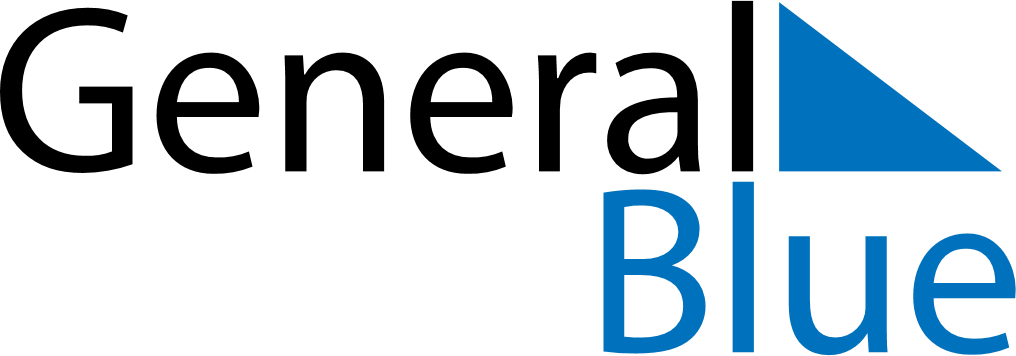 May 2024May 2024May 2024May 2024May 2024May 2024Akers Styckebruk, Soedermanland, SwedenAkers Styckebruk, Soedermanland, SwedenAkers Styckebruk, Soedermanland, SwedenAkers Styckebruk, Soedermanland, SwedenAkers Styckebruk, Soedermanland, SwedenAkers Styckebruk, Soedermanland, SwedenSunday Monday Tuesday Wednesday Thursday Friday Saturday 1 2 3 4 Sunrise: 4:52 AM Sunset: 8:44 PM Daylight: 15 hours and 52 minutes. Sunrise: 4:50 AM Sunset: 8:47 PM Daylight: 15 hours and 57 minutes. Sunrise: 4:47 AM Sunset: 8:49 PM Daylight: 16 hours and 2 minutes. Sunrise: 4:44 AM Sunset: 8:51 PM Daylight: 16 hours and 6 minutes. 5 6 7 8 9 10 11 Sunrise: 4:42 AM Sunset: 8:54 PM Daylight: 16 hours and 11 minutes. Sunrise: 4:39 AM Sunset: 8:56 PM Daylight: 16 hours and 16 minutes. Sunrise: 4:37 AM Sunset: 8:59 PM Daylight: 16 hours and 21 minutes. Sunrise: 4:34 AM Sunset: 9:01 PM Daylight: 16 hours and 26 minutes. Sunrise: 4:32 AM Sunset: 9:03 PM Daylight: 16 hours and 31 minutes. Sunrise: 4:30 AM Sunset: 9:06 PM Daylight: 16 hours and 35 minutes. Sunrise: 4:27 AM Sunset: 9:08 PM Daylight: 16 hours and 40 minutes. 12 13 14 15 16 17 18 Sunrise: 4:25 AM Sunset: 9:10 PM Daylight: 16 hours and 45 minutes. Sunrise: 4:23 AM Sunset: 9:12 PM Daylight: 16 hours and 49 minutes. Sunrise: 4:20 AM Sunset: 9:15 PM Daylight: 16 hours and 54 minutes. Sunrise: 4:18 AM Sunset: 9:17 PM Daylight: 16 hours and 58 minutes. Sunrise: 4:16 AM Sunset: 9:19 PM Daylight: 17 hours and 3 minutes. Sunrise: 4:14 AM Sunset: 9:21 PM Daylight: 17 hours and 7 minutes. Sunrise: 4:12 AM Sunset: 9:24 PM Daylight: 17 hours and 11 minutes. 19 20 21 22 23 24 25 Sunrise: 4:10 AM Sunset: 9:26 PM Daylight: 17 hours and 16 minutes. Sunrise: 4:08 AM Sunset: 9:28 PM Daylight: 17 hours and 20 minutes. Sunrise: 4:06 AM Sunset: 9:30 PM Daylight: 17 hours and 24 minutes. Sunrise: 4:04 AM Sunset: 9:32 PM Daylight: 17 hours and 28 minutes. Sunrise: 4:02 AM Sunset: 9:34 PM Daylight: 17 hours and 32 minutes. Sunrise: 4:00 AM Sunset: 9:36 PM Daylight: 17 hours and 36 minutes. Sunrise: 3:58 AM Sunset: 9:38 PM Daylight: 17 hours and 40 minutes. 26 27 28 29 30 31 Sunrise: 3:56 AM Sunset: 9:40 PM Daylight: 17 hours and 43 minutes. Sunrise: 3:55 AM Sunset: 9:42 PM Daylight: 17 hours and 47 minutes. Sunrise: 3:53 AM Sunset: 9:44 PM Daylight: 17 hours and 50 minutes. Sunrise: 3:51 AM Sunset: 9:46 PM Daylight: 17 hours and 54 minutes. Sunrise: 3:50 AM Sunset: 9:48 PM Daylight: 17 hours and 57 minutes. Sunrise: 3:49 AM Sunset: 9:49 PM Daylight: 18 hours and 0 minutes. 